Publicado en Valencia  el 05/09/2022 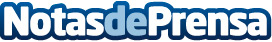 El Dr. Rafael Torres y la Medicina integrativa: Holística y humanización al servicio de la salud Muchas veces, los problemas de salud que sufren las personas están relacionados con hábitos de vida o con problemas y consumos que acaban llevando a un debilitamiento del sistema inmunológico. Uno de los casos que se viene viendo en aumento en este sentido con el paso del tiempo es el del estrés y el poderoso impacto que este tiene para generar desórdenes en el equilibrio de las funciones del organismo. Para dar una respuesta, aparece el enfoque de la medicina integrativaDatos de contacto:Lola Idiazabal 646512341Nota de prensa publicada en: https://www.notasdeprensa.es/el-dr-rafael-torres-y-la-medicina-integrativa Categorias: Nacional Medicina Medicina alternativa Bienestar http://www.notasdeprensa.es